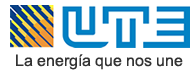 SOLICITUD DE CONEXIÓN IACSOLICITUD DE CONEXIÓN IACSOLICITUD DE CONEXIÓN IACSOLICITUD DE CONEXIÓN IACSOLICITUD DE CONEXIÓN IACSOLICITUD DE CONEXIÓN IACSOLICITUD DE CONEXIÓN IACSOLICITUD DE CONEXIÓN IACSOLICITUD DE CONEXIÓN IACSOLICITUD DE CONEXIÓN IACSOLICITUD DE CONEXIÓN IACSOLICITUD DE CONEXIÓN IACSOLICITUD DE CONEXIÓN IACSOLICITUD DE CONEXIÓN IACSOLICITUD DE CONEXIÓN IACSOLICITUD DE CONEXIÓN IACSOLICITUD DE CONEXIÓN IACSOLICITUD DE CONEXIÓN IACSOLICITUD DE CONEXIÓN IACSOLICITUD DE CONEXIÓN IACSOLICITUD DE CONEXIÓN IACSOLICITUD DE CONEXIÓN IACSOLICITUD DE CONEXIÓN IAC///20Nombre SuscritorInformación SuministroInformación SuministroInformación SuministroInformación SuministroInformación SuministroNombre SuscritorPersona de ContactoEmailTeléfonoId. de CuentaNúmero de CarpetaPotencia ContratadaWWWWWWWWWWWWWWWWWWWWWTarifa a SolicitarTarifa a SolicitarTarifa a SolicitarMRTSíNoNoNoNoNoNoNoNoNoNoNoNoNoNoNoNoNoNoNoNoNoNoNoNoNoNoNoDirecciónLocalidad / Depto.Localidad / Depto.Localidad / Depto.RUTFirma InstaladoraFirma InstaladoraFirma InstaladoraFirma InstaladoraFirma InstaladoraRUTRazón SocialNombre y ApellidoTécnico InstaladorTécnico InstaladorTécnico InstaladorTécnico InstaladorTécnico InstaladorNombre y ApellidoCedula de IdentidadEmailTeléfonoPotencia Nominal IACWWWWWWWWWWWWWWWWWWWWWDatos Técnicos de la IACDatos Técnicos de la IACDatos Técnicos de la IACDatos Técnicos de la IACDatos Técnicos de la IACPotencia Nominal IACWWWWWWWWWWWWWWWWWWWWWPotencia Nominal IGWWWWWWWWWWWWWWWWWWWWWPotencia Nominal IAWWWWWWWWWWWWWWWWWWWWWTensión230 V400 V400 V400 V400 V400 V400 V400 V400 V400 V400 V400 V400 V400 V400 V400 V400 V400 V400 V400 V400 V400 V400 V400 V400 V400 V400 V400 VFasesMonofásicoBifásicoBifásicoBifásicoBifásicoBifásicoTrifásicoTrifásicoTrifásicoTrifásicoTrifásicoTrifásicoTrifásicoTrifásicoTrifásicoTrifásicoTrifásicoTrifásicoTrifásicoTrifásicoTrifásicoTrifásicoTrifásicoTrifásicoTrifásicoCantidad de Generadores / PanelesCantidad de ConversoresFuente PrimariaHidráulicaFotovoltaicoFotovoltaicoFotovoltaicoFotovoltaicoFotovoltaicoBiomasaBiomasaBiomasaBiomasaBiomasaEólicaEólicaEólicaEólicaEólicaEólicaEólicaEólicaDatos de los GeneradoresDatos de los GeneradoresDatos de los GeneradoresDatos de los GeneradoresDatos de los GeneradoresFuente PrimariaHidráulicaFotovoltaicoFotovoltaicoFotovoltaicoFotovoltaicoFotovoltaicoBiomasaBiomasaBiomasaBiomasaBiomasaEólicaEólicaEólicaEólicaEólicaEólicaEólicaEólicaOtraPotencia Total en Paneles (Wp)Superficie delCampo de Paneles (m2)Seguimiento SolarSíNoNoNoNoNoNoNoNoNoNoNoNoNoNoNoNoNoNoNoNoNoNoNoNoNoNoNoTipo de GeneradorAsíncrono TrifásicoAsíncrono TrifásicoAsíncrono TrifásicoAsíncrono TrifásicoAsíncrono TrifásicoSíncrono TrifásicoSíncrono TrifásicoSíncrono TrifásicoSíncrono TrifásicoSíncrono TrifásicoSíncrono MonofásicoSíncrono MonofásicoSíncrono MonofásicoSíncrono MonofásicoSíncrono MonofásicoSíncrono MonofásicoSíncrono MonofásicoSíncrono MonofásicoSíncrono MonofásicoSíncrono MonofásicoSíncrono MonofásicoSíncrono MonofásicoSíncrono MonofásicoSíncrono MonofásicoSíncrono MonofásicoGenerador / PanelMarcaMarcaMarcaModeloModeloModeloNúmero de SerieNúmero de SerieNúmero de SeriePotencia NominalPotencia NominalPotencia NominalWWWWWWWWWWWWWMarcaDatos de losConversores de GeneraciónDatos de losConversores de GeneraciónDatos de losConversores de GeneraciónDatos de losConversores de GeneraciónDatos de losConversores de GeneraciónMarcaDatos de losConversores de GeneraciónDatos de losConversores de GeneraciónDatos de losConversores de GeneraciónDatos de losConversores de GeneraciónDatos de losConversores de GeneraciónModeloCantidadNúmero de SerieTensión Nominal230 V400 V400 V400 V400 V400 V400 V400 V400 V400 V400 V400 V400 V400 V400 V400 V400 V400 V400 V400 V400 V400 V400 V400 V400 V400 V400 V400 VFasesMonofásicoTrifásicoTrifásicoTrifásicoTrifásicoTrifásicoTrifásicoTrifásicoTrifásicoTrifásicoTrifásicoTrifásicoTrifásicoTrifásicoTrifásicoTrifásicoTrifásicoTrifásicoTrifásicoTrifásicoTrifásicoTrifásicoTrifásicoTrifásicoTrifásicoTrifásicoTrifásicoTrifásicoMicro InversorSíNoNoNoNoNoNoNoNoNoNoNoNoNoNoNoNoNoNoNoNoNoNoNoNoNoNoNoPotencia Nominal CAVAVAVAVAVAVAVAVAVAVAVAVAVAVAVAVAVAVAVAVAVAMarcaDatos delBanco de BateríasDatos delBanco de BateríasDatos delBanco de BateríasDatos delBanco de BateríasDatos delBanco de BateríasMarcaDatos delBanco de BateríasDatos delBanco de BateríasDatos delBanco de BateríasDatos delBanco de BateríasDatos delBanco de BateríasModeloTecnologíaTecnologíaTecnologíaTensión NominalCapacidad TotalCapacidad ÚtilNúmero Total de BateríasDispone de BMSSíSíSíSíSíSíNoNoNoNoNoNoNoNoNoNoNoDatos del BMSDatos del BMSDatos del BMSDatos del BMSDatos del BMSDispone de BMSSíSíSíSíSíSíNoNoNoNoNoNoNoNoNoNoNoMarcaModeloUbicaciónMarcaDatos de losConversores de BateríasDatos de losConversores de BateríasDatos de losConversores de BateríasDatos de losConversores de BateríasDatos de losConversores de BateríasMarcaDatos de losConversores de BateríasDatos de losConversores de BateríasDatos de losConversores de BateríasDatos de losConversores de BateríasDatos de losConversores de BateríasModeloCantidadNúmero de SerieTensión Nominal230 V230 V230 V230 V230 V230 V400 V400 V400 V400 V400 V400 V400 V400 V400 V400 V400 VFasesMonofásicoMonofásicoMonofásicoMonofásicoMonofásicoMonofásicoTrifásicoTrifásicoTrifásicoTrifásicoTrifásicoTrifásicoTrifásicoTrifásicoTrifásicoTrifásicoTrifásicoPotencia Nominal CAVAVAVAVAVAVAVAHíbridoSíSíSíSíSíNoNoNoNoNoNoNoNoNoNoNoNoMarcaDatos delSistema de No InyecciónDatos delSistema de No InyecciónDatos delSistema de No InyecciónDatos delSistema de No InyecciónDatos delSistema de No InyecciónMarcaDatos delSistema de No InyecciónDatos delSistema de No InyecciónDatos delSistema de No InyecciónDatos delSistema de No InyecciónDatos delSistema de No InyecciónModeloTipoRelé de Potencia InversaRelé de Potencia InversaRelé de Potencia InversaRelé de Potencia InversaRelé de Potencia InversaRelé de Potencia InversaRelé de Potencia InversaRelé de Potencia InversaRelé de Potencia InversaRelé de Potencia InversaRelé de Potencia InversaRelé de Potencia InversaRelé de Potencia InversaSistema de Inyección CeroSistema de Inyección CeroSistema de Inyección CeroSistema de Inyección CeroSistema de Inyección CeroOtroOtroOtroOtroOtroOtroEn ConversorSíSíSíSíSíSíNoNoNoNoNoNoNoNoNoNoNoDatos de losEquipos de Mediciónde Energía GeneradaDatos de losEquipos de Mediciónde Energía GeneradaDatos de losEquipos de Mediciónde Energía GeneradaDatos de losEquipos de Mediciónde Energía GeneradaDatos de losEquipos de Mediciónde Energía GeneradaEn ConversorSíSíSíSíSíSíNoNoNoNoNoNoNoNoNoNoNoDatos de losEquipos de Mediciónde Energía GeneradaDatos de losEquipos de Mediciónde Energía GeneradaDatos de losEquipos de Mediciónde Energía GeneradaDatos de losEquipos de Mediciónde Energía GeneradaDatos de losEquipos de Mediciónde Energía GeneradaMedidorMarcaMarcaMarcaMarcaMarcaMarcaMarcaMarcaModeloModeloModeloModeloModeloModeloModeloModeloNúmero de SerieNúmero de SerieNúmero de SerieNúmero de SerieNúmero de SerieNúmero de SerieNúmero de SerieNúmero de SerieMarcaMarcaMarcaMarcaMarcaMarcaMarcaMarcaTransformadores de CorrienteMarcaMarcaMarcaMarcaMarcaMarcaMarcaMarcaTransformadores de CorrienteRelación de TransformaciónRelación de TransformaciónRelación de TransformaciónRelación de TransformaciónRelación de TransformaciónRelación de TransformaciónRelación de TransformaciónRelación de TransformaciónFirmaInstalador:FirmaCliente:FirmaCliente:FirmaCliente:FirmaCliente:FirmaCliente:FirmaCliente: